温州市大数据发展管理局温州市大数据发展管理局关于开展2021年信息系统普查和数据目录编制工作的函市各有关单位，各县（市、区）大数据中心：根据全省数字化改革大会关于一体化智能化公共数据平台（以下简称平台）的建设要求，为加快建立健全省市县一体化的公共数据目录体系，实现数据目录化、目录全局化、全局动态化，全方位、系统性支撑全市数字化改革，决定开展2021年信息系统普查和数据目录编制工作，现就有关事项通知如下：一、工作范围本次信息系统普查范围是指本地本单位所有非涉密信息系统（含非公共数据系统，如财务类、硬件类、办公邮箱类、门户网站类等），包括自建的信息系统和在用的统建信息系统。公共数据目录编制范围是指国家机关、法律法规规章授权的具有管理公共事务职能的组织，在依法履行职责和提供公共服务过程中获取的数据资源，以及法律、法规规定纳入公共数据管理的其他数据资源。二、工作内容（一）普查信息系统。各地各有关单位应彻底排查本地本单位（含下属事业单位）所涉信息系统情况。已录入市数据目录系统的信息系统，按普查规范（见附件1）更新补充相关要素；未录入市数据目录系统的信息系统，必须新增入库。各地各有关单位要认真核实、仔细检查，做到信息系统“应进尽进”，确保录入信息全面、及时、准确。（二）编制数据目录。各地各有关单位应补充完善数据目录。已录入市数据目录系统的数据目录，按照编制指南（见附件2）更新补充相关要素；未录入市数据目录系统的数据目录，必须新增入库。各地各有关单位要确保数据目录要素完整、准确，做到目录之外无数据。三、其他事项（一）全市信息系统普查和数据目录编制工作应于 4月15日前完成。请市各有关单位明确责任人，并通过浙政钉扫码加入工作群（见附件3）。各县（市、区）信息系统普查和数据目录编制工作，由当地数据主管部门牵头负责。（二）请各地各单位确定1名公共数据平台联络员（负责本单位的共享接口审批、数据需求责任认领、数据治理等工作）。市有关单位联络员应于3月26日前通过链接(https://ding.cjfx.cn/f/pkjhkwvx)报送，由市大数据局统一作初始化配置。县（市、区）单位联络员名单由各地数据主管部门负责收集配置。附件：1.2021年信息系统普查规范2.2021年数据目录编制规范3.2021年信息系统普查和数据目录编制工作群　　　　　　　　　　　　温州市大数据发展管理局　　　　　　　　　　　　　　 　2021年3月24日（联系人：戴美喜，联系电话：0577-88969646，15057719443）附件12021年信息系统普查规范一、信息系统普查要素说明（注：加粗部分为新增字段）二、信息系统普查示例附件22021年数据目录编制规范一、数据目录编制元数据说明（注：加粗部分为新增字段）二、数据目录编制示例附件32021年信息系统普查和数据目录编制工作群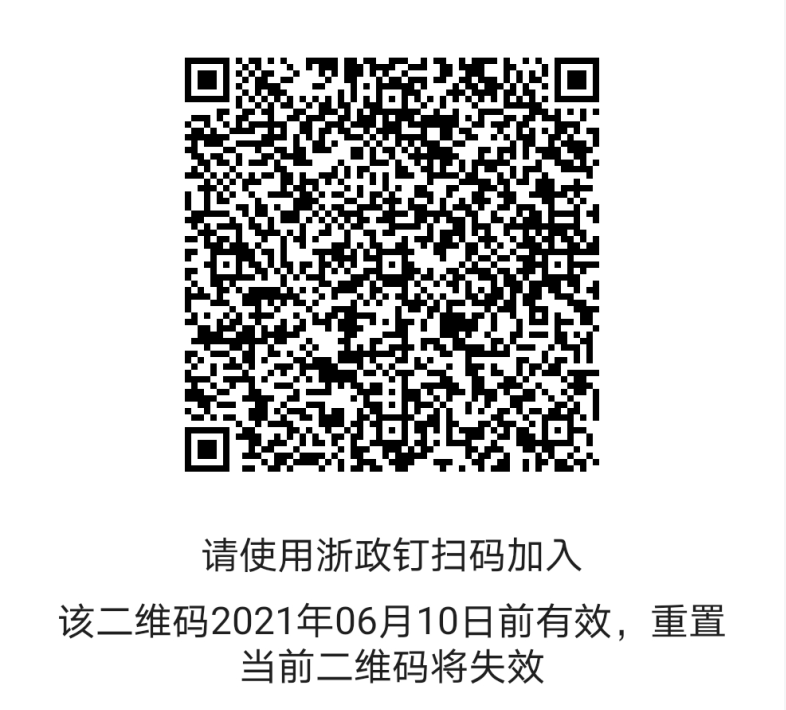 序号填报要素名称填报说明1系统所属部门填写本区域该系统所属的部门。2信息系统名称填写政务信息系统名称（全称）。3信息系统类型根据实际情况选填系统类型（办公类系统、业务应 用类系统、门户网站、宣传微博/微信公众号、硬 件类系统、工具类系统、其他）。4系统功能、服务简介填写信息系统概述，包括但不限于系统功能、服务简介等内容。5系统功能清单填写信息系统主要功能模块，如信息系统普查模块、 数据目录编制模块、归集工单模块等。6系统组件清单填写该信息系统使用的通用组件名称，如单点登录、 LBS（位置服务）等。7项目立项审批部门填写立项审批部门名称（自建系统填写“联合预审，财政”；上级配发填写上级部门名称）。8项目立项审批日期填写预算涉及的年度起始日期，格式2017-01-01，若未开始，则填写“无”，只知月份的，日均填写01。9预算项目名称填写预算项目名称。10预算涉及的年度起填写预算涉及的年度起始日期，格式2017-01-01，若未开始，则填写“无”，只知月份的，日均填写01。11预算涉及的年度止填写预算涉及的年度截止日期，格式2017-01-01，若未完成，则填写“无”，只知月份的，日均填写01。12是否为僵尸系统根据实际情况选填（是/否）。13系统开始使用日期填写系统开始使用日期，格式2017-01-01，若系统正在建设中，则填写“无”，只知月份的，日均填写01。14系统停止使用日期填写系统停止使用日期，格式2017-01-01，若系统正常运行中，则填写“无”，只知月份的，日均填写01。15系统状态根据实际情况选填系统状态（建设中/运行中/停用/其他）可多选。16建设资金来源根据实际情况选填建设资金来源（上级配套/财政/单位自筹/其他）可多选。17归口业务处室填写归口业务处室名称（全称）。18处室联系人填写处室联系人姓名。19处室联系方式填写处室联系方式，若填写固定电话请加区号。20系统安全责任人填写负责该系统安全的责任人。21责任人联系方式填写负责该系统安全的责任人联系方式。22负责该系统安全的责任人联系方式填写负责该系统安全的主管领导。23主管领导联系方式填写负责该系统安全的主管领导联系方式。24是否有独立 app该系统是否有独立的 APP。25系统部署情况根据实际情况选填系统部署情况（自建机房/租用机房/政务云/第三方云）。26资源清单若系统部署情况为自建机房/租用机房，则填报物理资源清单，如物理服务器X台、存储X台。若系统部署情况为政务云/第三方云，则填报云资源清单，如公有云区：ECS10个、RDS2个、SLB1个、OSS1个;专有云区：ECS8个、REDIS1个、MQ1个。27未上政务云原因若系统部署情况为自建机房/租用机房/第三方云，此项必填。28上政务云时间计划若系统部署情况为自建机房/租用机房/第三方云，此项必填。29网络环境根据实际情况选填网络环境（政务内网/政务外网/互联网/业务专网/单机）可多选，选择“业务专网”时需填写具体情况。30使用范围-区域根据实际情况选填使用范围-区域（省/地市/县（区）/乡（镇）/社区）可多选。31使用范围-用户根据实际情况选填使用范围-用户（处室内部/本部门本级/系统内地方各级/社会公众/其他）可多选，选择“其他”时需填写具体情况。32IP地址填写信息系统对应的IP地址，有多个的可以填写对个，例如172.121.12.1。33系统访问/登录地址填写系统访问/登录地址，有域名的填写域名地址。34建设层级根据实际情况选择信息系统建设的层级（国家、省级、市级、县（市、区））。35数据库格式根据实际情况选填数据库格式（My SQL/MS SQL/Oracle/Sybase/DB2/Hbase/Access/其他）可多选。36数据规模（G）填写信息系统数据规模（单位G）。37数据总量（条）填写信息系统数据总量（单位条）。38数据月增长情况（M）填写信息系统数据增长情况，按每月业务发生估算数据增长量（单位M）。39存量数据时间范围填写信息系统存量数据范围，比如2000年-至今。40服务器数量填写信息系统部署所需要的对应服务器数量。41是否在用其它部门数据根据实际情况选填（是/否）。42等级保护根据实际情况选填等级保护（一级/二级/三级/四级/五级/未备案）。43等保备案机关填写等保备案证明出具机关名称（省公安厅/XX市公安局/XX县（区、市）公安局/无）。44等保备案时间填写等保备案证明出具日期,格式2017-01-01，若未备案，则填写“无”，只知月份的，日均填写01。45等保备案编号填写等保备案证明编号，若未备案，则填写“无”。46等保测评机构填写等保测评机构名称，若未测评，则填写“无”。47等保测评时间填写等保测评时间，格式2017-01-01，若未测评，则填写“无”，只知月份的，日均填写01。48等保测评得分填写等保测评得分，若未测评，则填写“无”。49系统开发厂商填写系统开发厂商名称（全称）。50厂商联系人填写厂商联系人姓名。51厂商联系方式填写厂商联系方式，若填写固定电话请加区号。52系统运维厂商填写系统开发厂商名称（全称）。53厂商联系人填写厂商联系人姓名。54厂商联系方式填写厂商联系方式，若填写固定电话请加区号。55安全开发厂商填写安全开发厂商名称（全称），没有，则填写“无”。56厂商联系人填写厂商联系人姓名，没有，则填写“无”。57厂商联系方式填写厂商联系方式，若填写固定电话请加区号，没有，则填写“无”。58安全服务类型填写安全厂商提供的服务类型（安全咨询/风险评估/安全测评/安全加固/应急响应/其他/无）。59关联业务情况项目同部门基础业务（源自三定方案）、核心业务（重大任务等）关系。信息系统名称XXXX 系统系统所属部门系统所属部门系统所属部门XXX 单位 XXX 单位 信息系统类型业务应用类系统 业务应用类系统 业务应用类系统 业务应用类系统 业务应用类系统 业务应用类系统 系统功能、服务简介统一申报、业务流转、业务办理、办件公告等功能统一申报、业务流转、业务办理、办件公告等功能统一申报、业务流转、业务办理、办件公告等功能统一申报、业务流转、业务办理、办件公告等功能统一申报、业务流转、业务办理、办件公告等功能统一申报、业务流转、业务办理、办件公告等功能系统功能清单1. 信息系统普查模块 2. 数据目录编制模块 3. 数据归集工单模块 4. 数据供需对接模块1. 信息系统普查模块 2. 数据目录编制模块 3. 数据归集工单模块 4. 数据供需对接模块1. 信息系统普查模块 2. 数据目录编制模块 3. 数据归集工单模块 4. 数据供需对接模块1. 信息系统普查模块 2. 数据目录编制模块 3. 数据归集工单模块 4. 数据供需对接模块1. 信息系统普查模块 2. 数据目录编制模块 3. 数据归集工单模块 4. 数据供需对接模块1. 信息系统普查模块 2. 数据目录编制模块 3. 数据归集工单模块 4. 数据供需对接模块系统组件清单1.全省统一用户体系单点登录1.全省统一用户体系单点登录1.全省统一用户体系单点登录1.全省统一用户体系单点登录1.全省统一用户体系单点登录1.全省统一用户体系单点登录项目立项审批部门联合预审项目立项审批日期项目立项审批日期2014-02-012014-02-012014-02-01项目立项审批部门联合预审项目立项审批日期项目立项审批日期2014-02-012014-02-012014-02-01预算项目名称XXX建设项目预算涉及的年度起预算涉及的年度起2014-02-012014-02-012014-02-01预算涉及的年度止2015-12-31是否为僵尸系统是否为僵尸系统否否否系统开始使用日期2014-06-25系统停止使用日期系统停止使用日期无无无系统状态运行中建设资金来源建设资金来源财政财政财政归口业务处室应用处处室联系人处室联系人XX处室联系方式XX系统安全责任人XX联系方式联系方式XXXXXX系统安全主管领导XX联系方式联系方式XX是否有独立 app否系统部署情况全省统一云平台网络环境网络环境政务外网政务外网政务外网资源清单公有云区：ECS10个、RDS2个、SLB1个、OSS1个、WAF1个；专有云区：ECS8个、REDIS1个、MQ1个；公有云区：ECS10个、RDS2个、SLB1个、OSS1个、WAF1个；专有云区：ECS8个、REDIS1个、MQ1个；公有云区：ECS10个、RDS2个、SLB1个、OSS1个、WAF1个；专有云区：ECS8个、REDIS1个、MQ1个；公有云区：ECS10个、RDS2个、SLB1个、OSS1个、WAF1个；专有云区：ECS8个、REDIS1个、MQ1个；公有云区：ECS10个、RDS2个、SLB1个、OSS1个、WAF1个；专有云区：ECS8个、REDIS1个、MQ1个；公有云区：ECS10个、RDS2个、SLB1个、OSS1个、WAF1个；专有云区：ECS8个、REDIS1个、MQ1个；使用范围-区域省，地市,县（区）,乡（镇）,社区使用范围-用户使用范围-用户本部门本级,系统内地方各级本部门本级,系统内地方各级本部门本级,系统内地方各级使用范围-区域省，地市,县（区）,乡（镇）,社区使用范围-用户使用范围-用户本部门本级,系统内地方各级本部门本级,系统内地方各级本部门本级,系统内地方各级IP地址171.12.12.12建设层级建设层级省级省级省级系统访问地址http://dw.zj.gov.cnhttp://dw.zj.gov.cnhttp://dw.zj.gov.cnhttp://dw.zj.gov.cnhttp://dw.zj.gov.cnhttp://dw.zj.gov.cn数据库格式My SQL数据规模（G）数据规模（G）2000T2000T2000T数据总量（条）12000数据月增长情况（M）数据月增长情况（M）200002000020000存量数据时间范围2000年-至今服务器数量服务器数量4台4台4台是否使用其他部门数据否等级保护等级保护三级三级三级等保备案机关省公安厅等保备案时间等保备案时间2019-10-152019-10-152019-10-15等保备案编号33000099069-XXXXX等保测评机构等保测评机构XXXXXXXXXXXX等保测评时间2019-07-15等保测评得分等保测评得分XXXXXX关联业务情况开发厂商XXX 公司联系人XX 联系方式XXXXXX运维厂商XXX 公司联系人XX 联系方式XXXXXX安全厂商XXX 公司联系人XX联系方式XXXXXX安全服务类型安全咨询、风险评估、安全加固、应急响应安全咨询、风险评估、安全加固、应急响应安全咨询、风险评估、安全加固、应急响应安全咨询、风险评估、安全加固、应急响应安全咨询、风险评估、安全加固、应急响应安全咨询、风险评估、安全加固、应急响应元数据元数据说明1.数据资源标识符1.数据资源标识符定 义： 数据资源目录的唯一不变的标识字符。 数据类型：字符型。 建 议：必选项；参照 GB/T 21063.5-2007 《政务信息资源目录体系第5部分:政务 信息资源标识符编码规则》确定的代码结构规则，代码结构由前段码、后段码组成。2.数据名称2.数据名称定 义：缩略描述公共数据内容的标题。要 求：必选项；业务类数据目录命名为XXX信息，该类信息含系统、数据库、报表、业务办理记录、业务情况等均为业务信息；证照类数据一般对应为目录下有两张表，一部分是证照信息表，一部分是证照的版式文件；地理信息类资源命名：XXX地理信息，该类数据为地理位置信息；其他类命名规则主表、子表、附表、X月、正本、副本或者类别等在数据名称后添加括号表示，同部门同名数据若内容确实为不同数据，且需要加以区分的，在前面加上系统名称简称作为前缀，用“-”连接系统名与数据名称。示例：医师执业许可证书，医师执业许可证书版式文件、浙江省飞机场地理位置信息。3.数源单位3.数源单位定 义：提供公共数据的单位名称。要 求：必选项；具体提供公共数据单位的规范简称，系统根据用户所在单位自动生成。示 例：省科技厅。 4.数据摘要4.数据摘要定 义：对公共数据资源内容（或关键字段）的概要描述。 数据类型：字符型。 建 议：必选项；不少于 20个字。5.数据格式5.数据格式定 义：公共数据的存在方式（可多选）。数源单位应尽可能提供可机读的电子格式及相关软件版本信息，如只有纸质介质，应尽量提供电子扫描格式。电子格式的信息资源，可采用但不限于：电子文件的存储格式为 OFD、 wps、 xml、txt、 doc、 docx、 html、 pdf、 ppt 等； 电子表格的存储格式为et、 xls、 xlsx 等；数据库类的存储格式为 Dm、 KingbaseES、access、 dbf、 dbase、 sysbase、 oracle、 sql server、 db2 等，同时需明确具体的数据库表结构定义（可细化至“数据项信息”元数据中）；图形图像类的存储格式为 jpg、 gif、 bmp 等；流媒体类的存储格式为 swf、 rm、 mpg 等；自描述格式，由提供方提出其特殊行业领域的通用格式，如气象部门采用的“表格驱动码”格式。要 求：必选项；按定义的多种格式选择确定。示 例：数据库 – mysql。。6.重点领域分类6.重点领域分类定 义：说明公共数据分类的类目信息。分类参照相关国家标准规定的基本原则和方法。具体分类详见 5.1 公共数据分类。要 求：必选项；按定义的重点领域分类进行选择确定。示 例：市场监督等。7.数据项描述7.1数据项定 义：描述结构化数据资源中具体数据项的标题。适用于格式为数据库、电子表格类等的公共数据。要 求： 必选项；描述电子表格、数据库，以及具有结构化数据内容资源中的各数据项（字段）标题，采用中文表示，一般较为常用的像ID、IP这样的英文专有名词可采用英文表达，但是英文字母要大写，其他情况下不允许出现英文表达。名称要求简洁明了，最多不能超过10个字符长度，数据项中涉及的字典项或特殊说明可在字段描述中进行描述。根据数据属性，关键数据项不能缺失，如涉及人员的信息都必须提供相对应的证件类型、身份号码信息数据项；涉及法人主体信息，必须确保法人主体信息数据项的完整性和准确性。涉及电子证照的信息必须按照国家证照目录规范数据项。全省范围的数据，需要有地区字段。示 例： 生产厂家。7.数据项描述7.2数据项英文名称定 义：描述结构化数据资源中具体数据项数据表中字段名称，采用英文字母表示。要 求： 必选项；字段名不得超过32字节，只能使用英文字母、阿拉伯数字、下划线"_",不能以阿拉伯数字开头。示 例：E_COMPANYNAME。7.数据项描述7.3字段描述定 义：数据项的描述说明。要 求： 可选项； 表字段的详细描述信息。示 例：单位：万。7.数据项描述7.4数据类型定 义：标明该数据项的数据类型。其中，属于文本类信息的，应标明所采用的字符集和编码方式，推荐使用GB13000-2010及其后续版本字符集和 UTF-8 或 UTF-16 方式编码；属于结构化数据的，应标明数据类型及数据长度，包括：字符型 C、 数值型 N、 货币型 Y、 日期型 D、 日期时间型 T、逻辑型 L、 备注型 M、 通用型 G、 双精度型 B、 整型 I、 浮点型 F 等。要 求：必选项；对应“数据项名称”逐一描述其数据类型，归集库为MySQL，不支持ORACLE的字段类型，如NUMBER。示 例：VARCHAR-字符串型C。7.数据项描述7.5数据长度定 义：标明该数据项在计算机中存储时占用的字节数，适用于结构化数据（数据库类、电子表格类）。属于数据库类的，数据长度即该数据项对应的字段在数据库中的指定长度或默认长度；属于电子表格类的，估算该数据项内容字数的上限，并折算成字节数，该字节数即为数据长度。要 求：必选项；对应“数据项名称”逐一描述其数据长度。示 例：100。7.数据项描述7.6共享属性定 义：根据《政务信息资源共享管理暂行办法》的规定，公共数据的共享类型包括：无条件共享、受限共享、非共享三类。值域范围对应共享类型排序分别为1、2、3。要 求：必选项；对每个数据项按定义的共享属性进行选择确定。示 例：无条件共享。7.数据项描述7.7共享条件定 义：不同共享类型的公共数据的共享条件。要 求： 必选项； 无条件共享类和受限共享类的公共数据，应标明使用要求，包括作为行政依据、工作参考，用于数据校核、业务协同等；受限共享类的公共数据，还应注明共享条件和共享范围；对于非共享类的公共数据，应注明相关的法律、行政法规或党中央、国务院政策依据。示 例：用于数据校核、业务协同。7.数据项描述7.8开放属性定 义：公共数据开放属性分为禁止开放类、受限开放类、无条件开放类。要 求： 必选项；禁止开放类数据指开放后损害国家安全、商业秘密、个人隐私的；受限类数据指涉及公民、法人和非法人组织，经过脱敏、授权后可以开放的数据，或无条件开放将严重挤占基础设施资源，影响公共数据处理运行效率的数据；无条件开放数据是指法律、法规明确可以开放，以及除受限类和禁止开放之外的数据；原开放属性对应无条件开放属性，原非开放属性拆解为禁止和受限开放属性。示 例 ：无条件开放。7.数据项描述7.9是否主键定 义：该数据项是否为数据表的主键，包括“是”和“否”，主键是数据表中的一个或多个字段，它的值用于唯一地标识表中的某一条记录。要 求： 可选项；一条数据目录至少有一个主键，主键的数据最大长度为255，已归集数据不能更换主键，增加主键，删除主键。示 例：否。7.数据项描述7.10是否字典项定 义：该数据项是否为字典项，包括“是”和“否”。 数据类型：字符型。 建 议：可选项；若该数据项预设填写内容选项，宜填“是”7.数据项描述7.11是否为空定 义：该数据项是否可以为空，即该字段是否为必填。包括“是”和“否”。要 求： 必选项； 按该类信息资源的业务理解，关键数据项不允许为空，涉及自然人的必须有姓名和身份证号，且不能为空，涉及法人的必须有名称和统一社会信用代码，且不能为空。示 例：否。8.信息资源所属系统说明8.1所属系统名称定 义：公共数据所在的政务信息系统名称。要 求：必选项；根据本单位政务信息系统清单进行选择，若为线下业务则可以选择“无”。示 例：浙江省能源监察总队能源利用状况综合管理系统。9.更新频率9.更新频率定 义：公共数据归集的频度。分为每日、每周、每月、每季度、每半年、每年、不定期等。要 求：必选项；更新频率要结合业务实际情况进行选择，选择后需填写详细的更新时间。示 例：每月，每月20号。10.发布日期10.发布日期定 义：数源单位发布共享、开放公共数据的日期。要 求：必选项,系统根据目录提交时间自动生成。示 例：2019-6-30。11.创建日期11.创建日期定义：数源单位创建该公共数据资源的日期。数据类型：日期型，格式为CCYY-MM-DD。建议：必选项。12.修改日期12.修改日期定 义：数源单位最新修改该公共数据资源的日期。 数据类型：日期型，格式为CCYY-MM-DD。 建 议：必选项；公共数据资源目录首次创建时，修改时间默认等同于创建时间。数据资源标识符数源单位数据名称数据摘要信息资源格式信息资源格式重点领域分类所属系统名称更新频率更新频率数据项描述数据项描述数据项描述数据项描述数据项描述数据项描述数据项描述数据项描述数据项描述数据项描述数据项描述数据项描述创建日期修改日期数据资源标识符数源单位数据名称数据摘要信息资源格式信息资源格式重点领域分类所属系统名称更新频率具体更新时间数据项名称英文名称字段描述数据类型数据长度是否可为空是否主键默认值共享属性共享条件开放属性是否字典项创建日期修改日期市公安局浙江省知名商号信息包括市场名称，地址等数据数据库mysql市场监督,信用服务全程电子化登记管理系统每日下午6点更新市场名称SCMC商号市场名称VARCHAR255否是无条件共享用于数据校验无条件开放否市公安局浙江省知名商号信息包括市场名称，地址等数据数据库mysql市场监督,信用服务全程电子化登记管理系统每日下午6点更新地址SCDZ商号地址VARCHAR255是否无条件共享用于数据校验无条件开放否市公安局浙江省知名商号信息包括市场名称，地址等数据数据库mysql市场监督,信用服务全程电子化登记管理系统每日下午6点更新登记机关DJJG登记机关名称VARCHAR255是否无条件共享用于数据校验无条件开放否